Міністерство освіти і науки УкраїниХарківський національний автомобільно-дорожній університет(кафедра філософії і педагогіки професійної підготовки )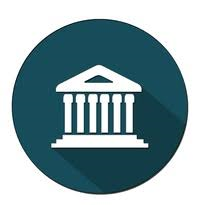 П Р О Г Р А М АВсеукраїнського науково-практичного семінару, присвяченого 90-річчю від дня заснуванняХарківського національного автомобільно-дорожнього університетуФІЛОСОФСЬКІ ТА ПСИХОЛОГО-ПЕДАГОГІЧНІ ЗАСАДИ ФОРМУВАННЯ ГУМАНІТАРНО-ТЕХНІЧНОЇ ЕЛІТИ У ЗВО УКРАЇНИм. Харків, 20 листопада 2020 рокуХарків – 2020ОРГКОМІТЕТ СЕМІНАРУГолова оргкомітетуБогомолов Віктор Олександрович, в.о. ректора Харківського національного автомобільно-дорожнього університету, доктор технічних наук, професор, академік Транспортної академії України, лауреат Державної премії України.Заступник голови оргкомітетуЧаплигін Олександр Костянтинович, завідувач кафедри філософії і педагогіки професійної підготовки Харківського національного автомобільно- дорожнього університету, доктор філософських наук, професор.Бондаренко Володимир Васильович, заступник завідувача кафедри філософії і педагогіки професійної підготовки Харківського національного автомобільно- дорожнього університету, доктор філософських наук, професор.Секретар оргкомітетуЧхеайло Ірина Іванівна, доцент кафедри філософії і педагогіки професійної підготовки Харківського національного автомобільно-дорожнього університету, кандидат філософських наук, доцент.Члени оргкомітетуРазумовська Н.Р. викладач кафедри філософії і педагогіки професійної підготовки Харківського національного автомобільно- дорожнього університету. Ткаченко Ірина Володимирівна, старший викладач кафедри філософії і педагогіки професійної підготовки Харківського національного автомобільно- дорожнього університету.Чепурна Вікторія Олександрівна, доцент кафедри філософії і педагогіки професійної підготовки Харківського національного автомобільно- дорожнього університету, кандидат педагогічних наук.РЕГЛАМЕНТ РОБОТИ20 листопада 2020 року10.00 – відкриття семінару.Вітальне слово Чаплигіна Олександра Костянтиновича, завідувача кафедри філософії і педагогіки професійної підготовки Харківського національного автомобільно- дорожнього університету, доктора філософських наук, професора.Пленарне засідання10.30-11.30 – меморіальна частина семінару, присвячена  90-річчю від дня заснування Харківського національного автомобільно-дорожнього університету та ролі кафедри філософії і педагогіки у розвитку гуманітарного складника освіти в університеті.Беруть участь:Чаплигін О.К., Бондаренко В.В., Чхеайло І.І., Ярмак Т.В., Попова Н.В, Подригало М.А., Сук О.Є. та інші.11.30-12.30 – продовження пленарного засідання: науково-теоретичні доповіді за темою семінару.Чаплигін О.К.  – завідувач кафедри філософії і педагогіки професійної підготовки Харківського національного автомобільно- дорожнього університету, доктор філософських наук, професор.«В.П. Шерстнюк як соціальний філософ та викладач філософії у ХНАДУ»Бондаренко В.В. – 	професор кафедри філософії і педагогіки професійної підготовки Харківського національного автомобільно- дорожнього університету, канд.пед. н., доцент.«Синергетичний ефект як квінтесенція підготовки інженерно-педагогічної еліти»Чхеайло І.І. – 	доцент кафедри філософії і педагогіки професійної підготовки Харківського національного автомобільно- дорожнього університету, канд. філос. н., доцент.«До Ренесансу філософської думки в технічному університеті»Ярмак Т.В. –	заступник декана із навчально-виховної роботи факультету транспортних систем Харківського національного автомобільно- дорожнього університету, канд.соц. н., доцент .«Формування екологічної свідомості сучасного фахівця в умовах сталого розвитку суспільства»Попова Н.В. - 	доцент кафедри теоретичної та практичної філософії імені професора Й.Б. Шада філософського факультету Харківського національного університету імені В.Н. Каразіна, канд.філос.н., доцент.«Метафорика як практика осмислення реальності»Сук О.Є. – 	старший викладач кафедри філософії і педагогіки професійної підготовки Харківського національного автомобільно- дорожнього університету.«Переваги гібридного навчання у освітньому процесі»Чепурна В.О. – 	доцент кафедри філософії і педагогіки професійної підготовки Харківського національного автомобільно- дорожнього університету, канд.пед.н.«Впровадження моделей змішаного навчання у фахову підготовку студентів інженерно-педагогічних спеціальностей»Ткаченко І.В. - 	старший викладач кафедри філософії і педагогіки професійної підготовки Харківського національного автомобільно- дорожнього університету.«Формування етнічних знань студентської молоді в умовах вищої школи»Чхеайло А.А. –	доцент, доцент кафедри менеджменту, бізнесу та професійних комунікацій, Харківського національного університету імені В.Н. Каразіна, к.філос.н.«Особливості змішаного навчання в умовах карантину»Швидка О.Б. - 	доцент кафедри менеджменту, бізнесу та професійних комунікацій Харківського національного університету імені В.Н. Каразіна, к.н. із соц. ком.«Використання технологій тестування в дистанційних курсах»Шевченко В.І. - доцент кафедри менеджменту, бізнесу та професійних комунікацій Харківського національного університету імені В.Н. Каразіна к.пед. н., доцент.«Трансформація освітніх практик в процесі віртуалізації освіти»Ткаченко В.В. - 	аспірант кафедри теоретичної та практичної філософії імені професора Й.Б. Шада філософського факультету Харківського національного університету імені В.Н. Каразіна«Зміни риторичних репрезентацій крізь вплив цифрового простору у контексті криз та перспектив процесу навчання»12.30-13.00 – перерва.13.00-15.00 – Загальна дискусія семінару. Підведення підсумків. Учасники дискусії:Артеменко Я.І. (НФАУ), Бондаренко В.В. (ХНАДУ), Бочарнікова Н.Ю. (ХНПУ імені Г.С. Сковороди), Ворошиліна А.В. (ХНПУ імені Г.С. Сковороди), Попова Н.В. (ХНУ імені В.Н. Каразіна), Прохоренко Т.Г. (ХНАДУ), Разумовська Н.Р. (ХНАДУ), Сук О.Є. (ХНАДУ), Ткаченко І.В. (ХНАДУ), Ткаченко В.В. (ХНУ імені В.Н. Каразіна), Філіпенко Л.В. (ХНАДУ), Чаплигін О.К. (ХНАДУ), Чепурна В.О. (ХНАДУ), Чхеайло І.І. (ХНАДУ), Чхеайло А.А. (ХНУ імені В.Н. Каразіна), Швидка О.Б. (ХНУ імені В.Н. Каразіна), Шевченко В.І. (ХНУ імені В.Н. Каразіна), Ярмак Т.В. (ХНАДУ). 